LA GALETTE DES ROISLes élèves de GS ont confectionné les  galettes des rois ; une galette aux pommes et une galette à la frangipane avec Lydie et Laurence (Auxiliaire Vie Scolaire de l’école) Le lendemain, notre classe a partagé les galettes. Un délice !!!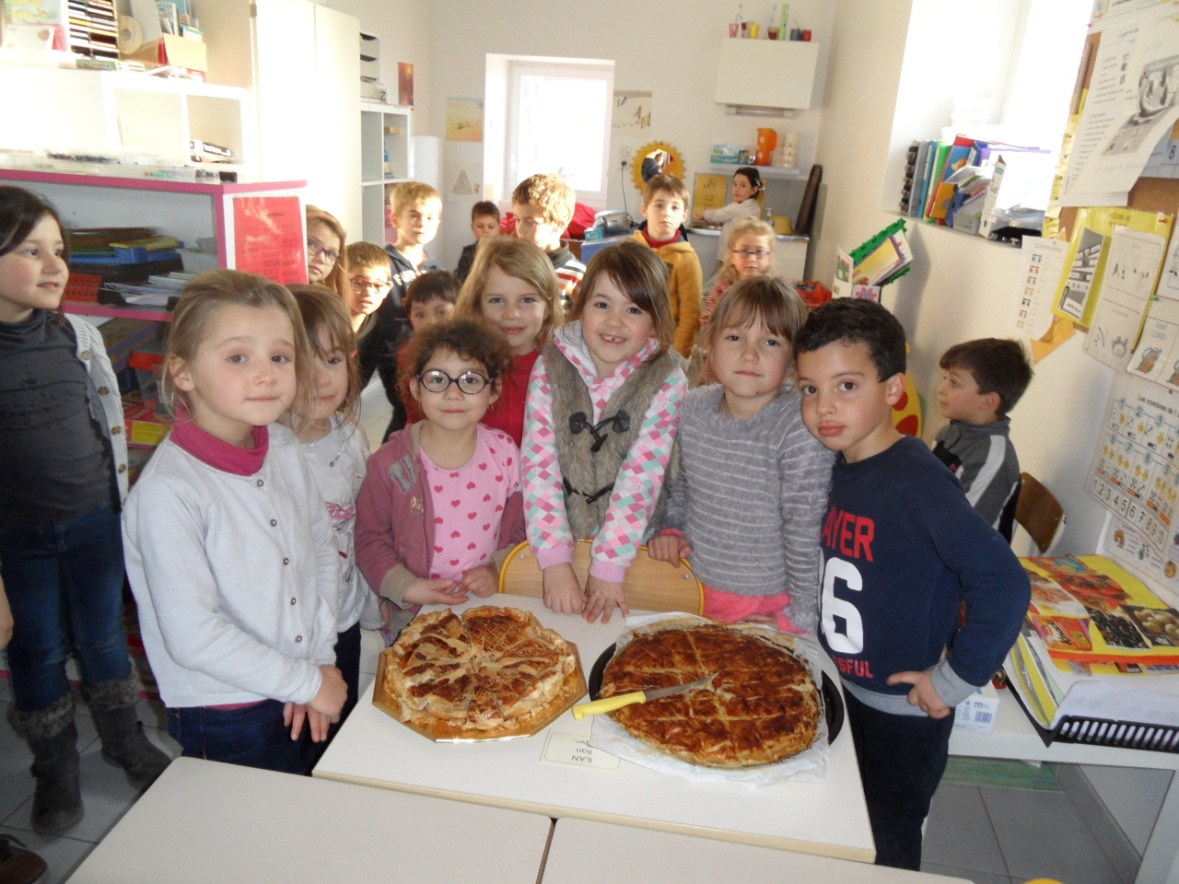 Nous avons aussi  réalisé des couronnes. Les rois et les reines de notre classe étaient très jolis. 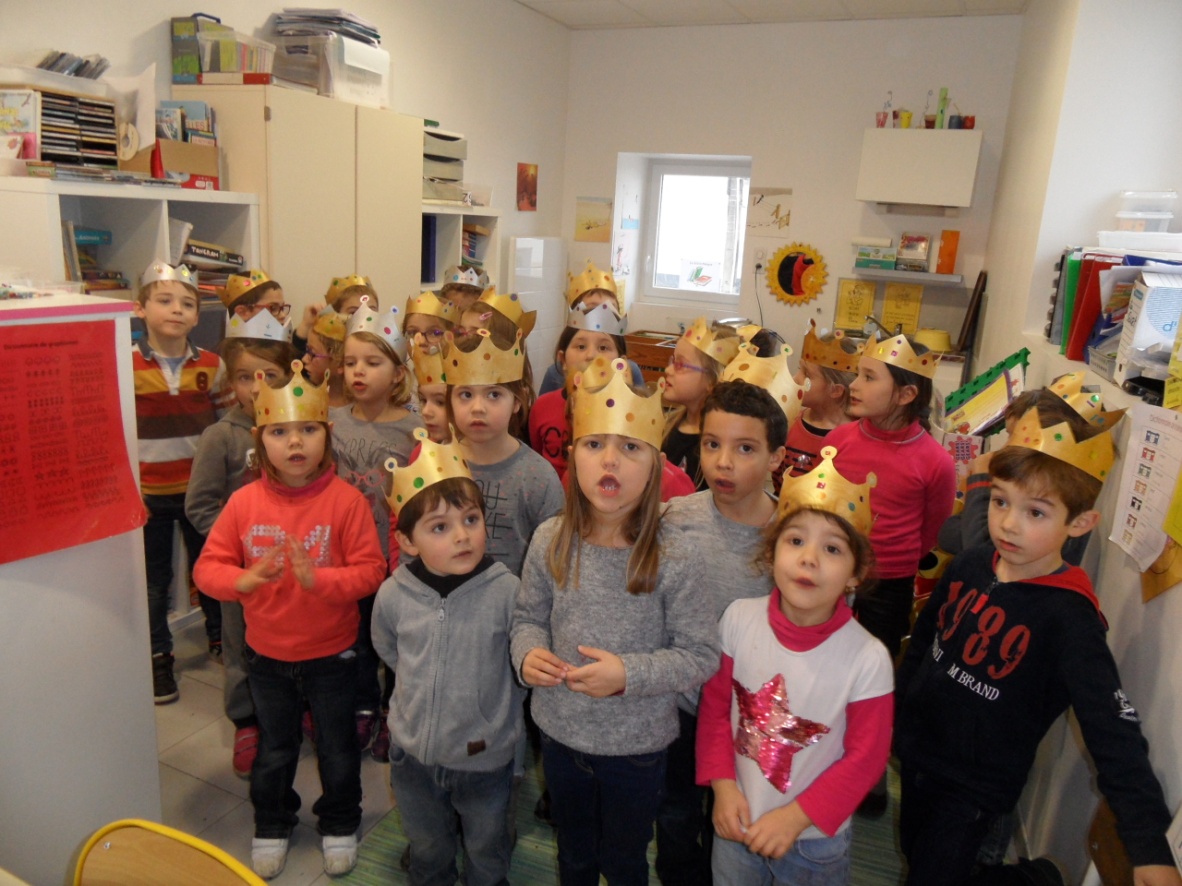 